Publicado en Ciudad de México el 05/02/2020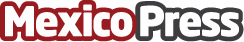 Media Source alcanza nivel Platinum como Partner de HubSpotMedia Source se convierte en la tercera empresa con certificación Platinum como Partner de HubSpotDatos de contacto:Iris Pérez Puerto 	5591082104Nota de prensa publicada en: https://www.mexicopress.com.mx/media-source-alcanza-nivel-platinum-como Categorías: Marketing E-Commerce Software Recursos humanos Ciudad de México http://www.mexicopress.com.mx